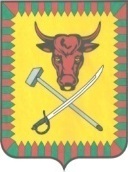 АДМИНИСТРАЦИЯ МУНИЦИПАЛЬНОГО РАЙОНА «ЧИТИНСКИЙ РАЙОН»РАСПОРЯЖЕНИЕот  «08»        мая      2020 года                                                                  № 225-р«Об утверждении плана мероприятий («дорожной карты») поэтапного перехода с 1 сентября 2020 года до 1 сентября 2023 года на организацию бесплатного здорового горячего питания для обучающихся, осваивающих образовательные программы начального общего образования»Во исполнение перечня поручений по реализации Послания Президента Российской Федерации Федеральному Собранию Российской Федерации от 15 января 2020 года: Утвердить прилагаемый план мероприятий («дорожную карту») поэтапного перехода с 1 сентября 2020 года до 1 сентября 2023 года на организацию бесплатного здорового горячего питания для обучающихся, осваивающих образовательные программы начального общего образования (далее - План).Настоящее распоряжение опубликовать на официальном сайте муниципального района «Читинский район» читинск.забайкальскийкрай.рф в информационно-телекоммуникационной сети «Интернет».Контроль исполнения настоящего распоряжения возложить на Ю.В. Жукову, заместителя главы администрации по социальному развитию.И.о. Главы муниципального района «Читинский район»                                                                      В.А. ХолмогоровУТВЕРЖДЕНраспоряжением администрациимуниципального района«Читинский район»                                                                                                          от  08 мая 2020 года № 225-рПлан мероприятий (дорожная карта)поэтапного перехода с 1 сентября 2020 г. до 1 сентября 2023 г. на организацию бесплатного здорового горячего питания для обучающихся, осваивающих образовательные программы начального общего образования1. Общее положение План мероприятий (дорожная карта) поэтапного перехода с 1 сентября 2020 г. до 1 сентября 2023 г. на организацию бесплатного здорового горячего питания для обучающихся, осваивающих образовательные программы начального общего образования разработан в соответствии с:- Федеральным законом от 29.12.2012 г. № 273-ФЗ «Об образовании в Российской Федерации»;- Поручением по реализации Послания Президента Российской Федерации Федеральному Собранию Российской Федерации от 15 января 2020 г.- СанПин 2.4.5.2409-08 «Санитарно-эпидемиологические требования к организации питания обучающихся в общеобразовательных учреждениях, учреждениях начального и среднего профессионального образования»;- Приказом Министерства образования и науки Российской Федерации и Министерства здравоохранения и социального развития России от 11 марта 2012 г. № 231н/178 «Об утверждении методических рекомендаций по организации питания обучающихся и воспитанников образовательных организаций».2. Концепция Плана мероприятий (дорожной карты)Обеспечение сбалансированным по своему составу питанием является одним из важнейших факторов, определяющих здоровье детей и подростков, способствующих профилактике целого ряда заболеваний, повышению сопротивляемости организма инфекциям, работоспособности и успеваемости в школе, полноценному физическому и умственному развитию, создающих условия для адаптации подрастающего поколения к окружающей среде.        Особенно важно обеспечить рациональное питание для растущего организма ребенка, поскольку нехватку того или иного элемента питания в детском возрасте может повлечь за собой нарушение развития как умственного, так и физического, устранить которое в последующие годы будет очень сложно или даже невозможно.Организация питания осуществляется во всех общеобразовательных организациях на территории муниципального района «Читинский район».  В настоящее время численность обучающихся в общеобразовательных организациях составляет 8383 человека. Горячим питанием охвачено 6790 обучающихся района, что составляет 81 %, из них 50 % охвачено только горячим завтраком, 20 % - только горячим обедом, 11 % охвачены двухразовым горячим питанием. В 17 общеобразовательных организациях в меню включены комплексные обеды: первое блюдо, второе блюдо, салат и напиток. Так же предусмотрена возможность приобретения одного или нескольких блюд из состава комплексного обеда. Нарушений  прав потребителей  в части организации питания в общеобразовательных организациях муниципального района Читинский район не выявлено.Горячее питание организуется полностью за счет родительских средств, кроме льготной категории «детей из малоимущих семей», количество которых составляет 1009 человек, что составляет 12 % от общего количества обучающихся.  Норматив,  выделяемый для организации льготного, горячего питания на одного ребенка в день составляет 45 рублей.Специалистами  Комитета  образования администрации муниципального района «Читинский район» в январе 2020 г. проведен анализ условий организации питания обучающихся, материально-технической базы пищеблоков, в ходе которого было выявлено следующее.Проблемы организации качественного и доступного горячего питания в общеобразовательных организациях является сегодня одной из наиболее значимых задач, как для Комитета образования администрации муниципального района «Читинский район», так и для каждой общеобразовательной организации на территории Читинского района:- слабая материально-техническая база пищеблоков школ, значительный износ оборудования;- несоответствие количества посадочных мест школьных столовых количеству обучающихся;- дефицит средств муниципального бюджета на модернизацию и приведение в соответствие с требованиями СанПиН инфраструктуры и  материально-технической базы  пищеблоков общеобразовательных организаций.Данный анализ стал основанием для разработки Плана мероприятий «дорожной карты», который представляет поэтапный  переход на организацию бесплатного здорового горячего питания для обучающихся, осваивающих образовательные программы начального общего образования.Целью разработки Плана мероприятий «дорожной карты» является поэтапный переход с 1 сентября 2020 г.  до 1 сентября 2023 г. на организацию бесплатного здорового горячего питания для обучающихся, осваивающих образовательные программы начального общего образования.  В целях предоставления качественной услуги бесплатного здорового горячего питания для обучающихся осваивающих   образовательные программы начального общего образования необходимо:- создание в общеобразовательных организациях инфраструктуры, необходимой для организации бесплатного горячего питания;- обновление материально-технической базы пищеблоков;- организация снабжения качественными продуктами питания общеобразовательные организации;- подготовка кадрового обеспечения.3. Показатели дорожной карты 4. План поэтапный переход с 1 сентября 2020 г.  до 1 сентября 2023 г. на организацию бесплатного здорового горячего питания для обучающихся, осваивающих образовательные программы начального общего образования.ЛИСТ СОГЛАСОВАНИЯПроект постановления вносится: Комитетом образования администрации муниципального района «Читинский район»Заголовок: «Об утверждении плана мероприятий («дорожной карты») поэтапного перехода с 1 сентября 2020 года до 1 сентября 2023 года на организацию бесплатного здорового горячего питания для обучающихся, осваивающих образовательные программы начального общего образования».С.В. Степанова – начальник отдела общего и дошкольного образования Комитета образования администрации муниципального района «Читинский район» 210-126ЦельОрганизация и обеспечение  бесплатного здорового горячего питания для обучающихся, осваивающих образовательные программы начального общего образования.ЗадачиОбеспечение качественного полноценного и сбалансированного школьного питания.Развитие, укрепление, обновление материально-технической базы пищеблоков общеобразовательных организаций.Создание новой инфраструктуры, необходимой для организации бесплатного здорового горячего питания.Внедрение новых форм организации питания обучающихся. Формирование у обучающихся знаний и навыков о здоровом питании.Пропаганда здорового питания в среде всех участников образовательного процесса.Ответственные исполнителиАдминистрация муниципального района «Читинский район», Комитет образования администрации муниципального района «Читинский район»Сроки реализации2020-2023 годыОсновные направленияСоздание в общеобразовательных организациях инфраструктуры, необходимой для организации бесплатного горячего питания. Обновление материально-технической базы пищеблоков.Снабжение  общеобразовательных организаций качественными продуктами питания.Подготовка кадрового обеспечения. Ожидаемые результаты100% обеспечение обучающихся начального уровня обучения бесплатным полноценным горячим питанием в соответствии с требованиями СанПиН.Увеличение охвата горячим питанием учащихся  основного и среднего  уровня образования до 90%.Усовершенствование материально-технической базы общеобразовательных организаций на 100%.70 %  от общего количества обучающихся  1-11 классов, овладеют культурой питания и чувством ответственности за свое здоровье.№ п/пНаименование мероприятий/ результатСумма тысяч рублей Период, годПериод, годПериод, годПериод, годПериод, годПериод, год№ п/пНаименование мероприятий/ результатСумма тысяч рублей 2020202020212022202220231234456671Создание в общеобразовательных организациях инфраструктуры,необходимой для организации бесплатного горячего питанияСоздание в общеобразовательных организациях инфраструктуры,необходимой для организации бесплатного горячего питанияСоздание в общеобразовательных организациях инфраструктуры,необходимой для организации бесплатного горячего питанияСоздание в общеобразовательных организациях инфраструктуры,необходимой для организации бесплатного горячего питанияСоздание в общеобразовательных организациях инфраструктуры,необходимой для организации бесплатного горячего питанияСоздание в общеобразовательных организациях инфраструктуры,необходимой для организации бесплатного горячего питанияСоздание в общеобразовательных организациях инфраструктуры,необходимой для организации бесплатного горячего питанияСоздание в общеобразовательных организациях инфраструктуры,необходимой для организации бесплатного горячего питанияСтроительство дополнительных модульных пищеблоковСтроительство дополнительных модульных пищеблоковСтроительство дополнительных модульных пищеблоковСтроительство дополнительных модульных пищеблоковСтроительство дополнительных модульных пищеблоковСтроительство дополнительных модульных пищеблоковСтроительство дополнительных модульных пищеблоковСтроительство дополнительных модульных пищеблоков1.1.МОУ СОШ № 1 пгт Новокручининский14520,0++1.1.ИТОГО14520,0++1.1.МОУ СОШ с. Засопка14520,0+1.1.ИТОГО14520,0+1.1.3.МОУ СОШ с. Верх Чита14520,0+1.1.3.МОУ СОШ с. Маккавеево 14520,0+1.1.3.МОУ СОШ с. Угдан14520,0+1.1.3.ИТОГО43560,0+1.1.4.МОУ СОШ с. Смоленка14520,0++1.1.4.МОУ СОШ с. Сыпчегур7000,0++1.1.4.МОУ СОШ с. Лесной Городок7000,0++1.1.4.ИТОГО28520,0++1.2.Капитальный ремонт помещений пищеблока  Капитальный ремонт помещений пищеблока  Капитальный ремонт помещений пищеблока  Капитальный ремонт помещений пищеблока  Капитальный ремонт помещений пищеблока  Капитальный ремонт помещений пищеблока  Капитальный ремонт помещений пищеблока  Капитальный ремонт помещений пищеблока  1.2.1.МОУ ООШ с. Верх Нарым2052,242++1.2.1.МОУ ООШ с. Ильинка2052,242++1.2.1.МОУ ООШ с. Ленинский2052,243++1.2.1.МОУ ООШ с. Арахлей2052,243++1.2.1.МОУ ООШ с. Яблоново2052,243++1.2.1.МОУ ООШ с. Сивяково (с. Еремино)2052,242++1.2.1.МОУ ООШ с. Сивяково2052,243++1.2.1.МОУ ООШ с. Елизаветино2052,242++1.2.1.МОУ СОШ п.ст. Ингода 2052,243++1.2.1.ИТОГО18470,183++1.2.2.МОУ ООШ № 42 пгт Новокручининский2052,243+1.2.2.МОУ СОШ с. Новотроицк1300,0+1.2.2.МОУ СОШ № 2 пгт Новокручининский7000,0+1.2.2.МОУ ООШ с. Иргень2052,243+1.2.2.МОУ СОШ пгт Атамановка1300,0+1.2.2.ИТОГО13704,486+1.2.3.МОУ ООШ с. Колочное2000,0+1.2.3.МОУ ООШ с. Лесная2000,0+1.2.3.МОУ СОШ с. Шишкино 2000,0+1.2.3.МОУ СОШ с. Шишкино (с. Бургень)1500,0+1.2.3.МОУ СОШ с. Домна4000,0+1.2.3.МОУ СОШ с. Новая Кука 2000,0+1.2.3.МОУ СОШ с. Беклемишево2000,0+1.2.3.МОУ СОШ п.ст. Гонгота2000,0+1.2.3.ИТОГО17500+1.2.4.МОУ СОШ с. Новая Кука2000,0++МОУ СОШ с. Беклемишево2000,0++МОУ СОШ п.ст. Гонгота2000,0++ИТОГО6000,0++2Обновление материально-технической базы пищеблоковОбновление материально-технической базы пищеблоковОбновление материально-технической базы пищеблоковОбновление материально-технической базы пищеблоковОбновление материально-технической базы пищеблоковОбновление материально-технической базы пищеблоковОбновление материально-технической базы пищеблоковОбновление материально-технической базы пищеблоков2.1.МОУ ООШ с. Верх Нарым359,998++2.1.МОУ СОШ № 1 пгт. Новокручининский3347,308++2.1.МОУ ООШ с. Ильинка359,998++2.1.МОУ ООШ с. Ленинский359,998++2.1.МОУ ООШ с. Арахлей359,998++2.1.МОУ ООШ с. Сивяково ( с. Еремино)359,998++2.1.МОУ ООШ с. Сивяково359,998++2.1.МОУ ООШ с. Елизаветино359,998++2.1.МОУ ООШ с. Яблоново150,000++2.1.МОУ ООШ с. Александровка56,0++2.1.МОУ ООШ п.ст. Ингода359,998++2.1.ИТОГО6433,292++2.2.МОУ ООШ № 42 пгт Новокручининский 359,998+2.2.МОУ СОШ пгт Новокручининский359,998+2.2.МОУ СОШ с. Новотроицк359,998+2.2.МОУ ООШ с. Иргень359,998+2.2.МОУ СОШ пгт Атамановка359,998+2.2.МОУ СОШ № 2 пгт Новокручининский 359,998+2.2.МОУ СОШ с. Засопка3347,308+2.2.ИТОГО5507,296+2.3.МОУ ООШ с. Колочное446,614+2.3.МОУ ООШ с. Лесная359,998+2.3.МОУ СОШ с. Шишкино359,998+2.3.МОУ СОШ с. Шишкино (с. Бургень)359,998+2.3.МОУ СОШ с. Верх Чита3347,308+2.3.МОУ СОШ с. Маккавеево 3347,308+2.3.МОУ СОШ с. Угдан3347,308+2.3.МОУ СОШ с. Домна359,998+2.3.ИТОГО11928,53+2.4.МОУ СОШ с. Новая Кука446,614++2.4.МОУ СОШ с. Беклемишево359,998++2.4.МОУ СОШ с. Гонгота359,998++2.4.МОУ СОШ с. Смоленка3347,308++2.4.МОУ СОШ с. Сыпчегур2000,0++2.4.МОУ СОШ с. Лесной Городок2000,0++2.4.ИТОГО8513,918++3Снабжение качественными продуктами питания общеобразовательные организацииСнабжение качественными продуктами питания общеобразовательные организацииСнабжение качественными продуктами питания общеобразовательные организацииСнабжение качественными продуктами питания общеобразовательные организацииСнабжение качественными продуктами питания общеобразовательные организацииСнабжение качественными продуктами питания общеобразовательные организацииСнабжение качественными продуктами питания общеобразовательные организацииСнабжение качественными продуктами питания общеобразовательные организации3.1.Подготовка нормативно-правового обеспечения направленного на организацию качественного снабжения продуктами питания общеобразовательные организации10%10%45%70%100%100%4Подготовка кадрового обеспеченияПодготовка кадрового обеспеченияПодготовка кадрового обеспеченияПодготовка кадрового обеспеченияПодготовка кадрового обеспеченияПодготовка кадрового обеспеченияПодготовка кадрового обеспеченияПодготовка кадрового обеспечения4.1Организация курсовой переподготовки персонала, гигиенического обучения, повышение квалификации. Прохождение обязательных медицинских осмотров.10%10%45 %70%100%100%5.ИтогоИтогоИтогоИтогоИтогоИтогоИтогоИтого5.2020 г.2020 г.2020 г. 39 423,475 (тыс. руб.) 39 423,475 (тыс. руб.) 39 423,475 (тыс. руб.) 39 423,475 (тыс. руб.) 39 423,475 (тыс. руб.)5.2021 г.2021 г.2021 г.33 731,782 (тыс. руб.)33 731,782 (тыс. руб.)33 731,782 (тыс. руб.)33 731,782 (тыс. руб.)33 731,782 (тыс. руб.)5.2022 г.2022 г.2022 г.72 988,53 (тыс. руб.)72 988,53 (тыс. руб.)72 988,53 (тыс. руб.)72 988,53 (тыс. руб.)72 988,53 (тыс. руб.)5.2023 г.2023 г.2023 г. 37 633,918 (тыс. руб.) 37 633,918 (тыс. руб.) 37 633,918 (тыс. руб.) 37 633,918 (тыс. руб.) 37 633,918 (тыс. руб.)5.Всего Всего Всего  183 777, 705 (тыс. руб.) 183 777, 705 (тыс. руб.) 183 777, 705 (тыс. руб.) 183 777, 705 (тыс. руб.) 183 777, 705 (тыс. руб.)№ п/пНаименование общеобразовательных организаций Дата I этапI этапI этапМОУ ООШ с. АлександровкаМОУ СОШ № 1 пгт НовокручининскийМОУ ООШ с. Верх НарымМОУ ООШ с. ИльинкаМОУ ООШ с. ЛенинскийМОУ ООШ с. АрахлейМОУ ООШ с. Сивяково (с. Еремино)МОУ ООШ с. СивяковоМОУ ООШ с. ЕлизаветиноМОУ СОШ п.ст. ИнгодаМОУ ООШ с. Яблоново1 сентября 2020 г.II этапII этапII этапМОУ СОШ пгт АтамановкаМОУ СОШ № 2 пгт Новокручининский МОУ СОШ с. СохондоМОУ ООШ с. ИргеньМОУ ООШ № 42 пгт Новокручининский МОУ СОШ пгт НовокручининскийМОУ СОШ с. НовотроицкМОУ СОШ с. Засопка1 сентября 2021 г. III этапIII этапIII этапМОУ ООШ с. КолочноеМОУ ООШ п.ст. ЛеснаяМОУ СОШ с. ШишкиноМОУ СОШ с. Шишкино (с. Бургень)МОУ СОШ с. Верх ЧитаМОУ СОШ с. Маккавеево МОУ СОШ с. УгданМОУ СОШ с. Домна1 сентября 2022 г.IV этапIV этапIV этапМОУ СОШ с. Новая КукаМОУ СОШ с. БеклемишевоМОУ СОШ с. ГонготаМОУ СОШ с. СыпчегурМОУ СОШ п. Лесной ГородокМОУ СОШ с. Смоленка1 сентября 2023 г. Должность работников, завизировавших проектФ.И.ОДатаПодписьПримечаниеЗаместитель руководителя администрации муниципального района «Читинский район» по социальному развитиюЮ.В. ЖуковаПредседатель Комитета образования администрации муниципального района «Читинский район»И.Г. Бянкин  И.о. начальника отдела правовой и кадровой работы Управления делами Администрации муниципального района «Читинский район»С.Ю. ГавриловаПредседатель Комитета по финансам администрации муниципального района «Читинский район»М.А. Логинова